THE COUNCILCity of New Orleans      HELENA MORENO		          					        DONNA M. GLAPIONCouncilmember-At-Large						                   Councilmember -At-LargeJOSEPH I. GIARRUSSO III             JAY H. BANKS                 KRISTIN GISLESON PALMER          JARED C.  BROSSETT	           CYNDI NGUYENCouncilmember District A	Councilmember District B          Councilmember District C              Councilmember District D       Councilmember District EAGENDARegular Meeting of the City Councilto be held via video conference on Thursday, April 22, 2021 at 10:00 A.M.ROLL CALLLORA W. JOHNSONCLERK OF COUNCILPUBLIC E-COMMENT FORMS, RULES AND INFORMATION FOR THIS VIDEO CONFERENCE MEETING ARE AVAILABLE AThttps://council.nola.gov/home/SPECIAL ORDERS OF BUSINESSAll Special Orders are Temporarily Postponed due to the COVID-19 Pandemic.CONSENT AGENDACOMMUNICATION – FROM THERESA R. BECHER, COUNCIL RESEARCH OFFICER, NEW ORLEANS CITY COUNCILBrief:Submitting the recommended agenda items for deferrals for the April 22, 2021 Regular Council meeting due to the COVID-19 pandemic.Annotation:ELECTRONICALLY SUBMITTED.MAY BE RECEIVED.COMMUNICATION – FROM ERIN SPEARS – CHIEF OF STAFF & COUNSEL, COUNCIL UTILITIES REGULATORY OFFICEBrief:Submitting the transmittal document for communications related to electric and gas utility matters to be received by the Council of the City of New Orleans at its meeting on April 22, 2021:Report on the Forensic Investigation into Entergy New Orleans, LLC Load Shed Protocols and All Events and Decisions Related to the February 2021 Winter Storm Uri Event, submitted by the Council’s Utility Advisors pursuant to R-21-87; and2020 New Orleans Franchise Annual Report, submitted by Cox CommunicationsAnnotation:ELECTRONICALLY SUBMITTED.MAY BE RECEIVED.COMMUNICATION – FROM W. PETER CONNICK, JR., BUTLER SNOW LLP, ON BEHALF OF THE PREVIOUS OWNERS AND THE CURRENT OWNERBrief:Requesting to appeal the City Planning Commission’s decision of “denial” of a result of (i) the CPC’s untimely denial of the deemed approved and recorded subdivision pursuant to applicable provisions of the CPC’s Subdivision Regulations specifically, Sections 3.1.4, 3.1.5, and 8.1, as well as (ii) the CPC’s improper denial of the subdivision based on criteria outside the scope for which the CPC may review Administrative Subdivisions pursuant to CPC’s Subdivision Regulations for properties located at 613 Elysian Fields Avenue, 617 Elysian Fields Avenue, 621 Elysian Fields Avenue, 2210 Royal Street and 2221 Chartres Street. (SD NO. 117-20)Annotation:ELECTRONICALLY SUBMITTED.MAY BE RECEIVED. (Suggested Hearing Date Set For 5/6/21). COMMUNICATION – FROM CYNTHIA DAVIS, DEPARTMENT OF SAFETY AND PERMITS, CITY OF NEW ORLEANSBrief:Transmitting the application documents for demolition permit requiring City Council review and approval for the following property:1704-1706 Desire Street, 20-48813-DEMO – Council District “D”Annotation:ELECTRONICALLY SUBMITTED.MAY BE RECEIVED.  (Suggested Hearing Date Set For 5/6/21).COMMUNICATION – FROM CHRISTOPHER G. YOUNG, ATG LICENSING CONSULTANTS, LLCBrief:Requesting a Conditional Use extension to Ordinance No. 28054 M.C.S., providing for the establishment of a Conditional Use to permit the expansion of an existing standard restaurant and to permit the sale of alcoholic beverages for on-premises consumption at the restaurant, for the property located at 513-515 Harrison Avenue.  (ZD 22/19)Annotation: ELECTRONICALLY SUBMITTED. MAY BE RECEIVED. (Suggested Hearing Date Set For 5/20/21). Must be advertised at least 20 days before the date of the hearing pursuant to Section 3.3.A of the CZO.COMMUNICATION – FROM D. ALEX ONSTOTT, MEMBER, CIOLINO & ONSTOTT, LLCBrief:Requesting on behalf of Dr. and Mrs. John and Melanie Kwon to appeal the Vieux Carré Commission’s (VCC) decision to revoke the building permit for a wall, after it was built, for property located at 928 St. Ann Street.Annotation:ELECTRONICALLY SUBMITTED.MAY BE RECEIVED. (Suggested Hearing Date Set For 5/6/21). REPORT – OF THE EXECUTIVE DIRECTOR OF THE CITY PLANNING COMMISSIONBrief:Transmitting SUBDIVISION DOCKET 117/20 – District C – requesting to appeal the City Planning Commission’s denial of the subdivision request of Richard Sacher and William Daily to re-subdivide property relative to municipal addresses: 613-617 Elysian Fields Avenue, 2221 Chartres Street, and 2210 Royal Street.Annotation:ELECTRONICALLY SUBMITTED.MAY BE RECEIVED.  (Suggested Hearing Date Set For 5/6/21).CAL. NO. 33,271 - BY:  COUNCILMEMBER BANKS	Brief:An Ordinance to establish a conditional use to permit a primary educational facility in an HU-RD2 Historic Urban Two-Family Residential District, on Square 204, Lots 22, 23, 24, and 25, in the Sixth Municipal District, bounded by Constance Street, Milan Street, General Pershing Street, and Magazine Street (Municipal Address: 4219 Constance Street); and otherwise to provide with respect thereto.  (ZONING DOCKET NO. 7/21)Annotation:ELECTRONICALLY SUBMITTED.(90 Days, Cn. Deadline 6/9/21).(Cn. Deadline 6/3/21).CAL. NO. 33,273 - BY:  COUNCILMEMBER BROSSETT (BY REQUEST)Brief:An Ordinance to amend Ordinance No. 28,550 M.C.S., as amended, entitled “An Ordinance providing an Operating Budget of Revenues for the City of New Orleans for the Year 2021” to appropriate federal grant funds from Intergovernmental Transfers to the Mayor’s Office of Criminal Justice Coordination for the FY2020 Coronavirus Emergency Supplemental Fund (CESF) and the FY2020 Justice Assistance Grant (JAG) grant programs; and otherwise to provide with respect thereto.Annotation:ELECTRONICALLY SUBMITTED.(Fiscal Note received).(Council Rule 34.  Postponement: 7/23/21). (REFERRED TO THE BUDGET COMMITTEE).(Budget Committee recommended approval).CAL. NO. 33,274 - BY:  COUNCILMEMBER BROSSETT (BY REQUEST)Brief:An Ordinance to amend Ordinance No. 28,551 M.C.S., as amended, entitled “An Ordinance providing an Operating Budget of Expenditures for the City of New Orleans for the Year 2021” to appropriate federal grant funds from Intergovernmental Transfers to the Mayor’s Office of Criminal Justice Coordination for the FY2020 Coronavirus Emergency Supplemental Fund (CESF) and the FY2020 Justice Assistance Grant (JAG) grant programs; and otherwise to provide with respect thereto.Annotation:ELECTRONICALLY SUBMITTED.(Fiscal Note received).(Council Rule 34.  Postponement: 7/23/21).  (REFERRED TO THE BUDGET COMMITTEE).(Budget Committee recommended approval).CAL. NO. 33,275 - BY:  COUNCILMEMBER BROSSETT (BY REQUEST)Brief:An Ordinance to amend Ordinance No. 28,550 M.C.S., as amended entitled "An Ordinance Providing an Operating Budget of Revenues for the City of New Orleans for the Year 2021" to appropriate Federal and State grant funds to the Office of Homeland Security to assist public safety personnel with exercises and training to enhance preparedness for responses to emergencies and disasters, along with administrative, equipment and supply costs; and otherwise to provide with respect thereto.Annotation:ELECTRONICALLY SUBMITTED.(Fiscal Note received).(Council Rule 34.  Postponement: 7/23/21).(REFERRED TO THE BUDGET COMMITTEE).(Budget Committee recommended approval).CAL. NO. 33,276 - BY:  COUNCILMEMBER BROSSETT (BY REQUEST)Brief:An Ordinance to amend Ordinance No. 28,551 M.C.S., as amended entitled "An Ordinance Providing an Operating Budget of Expenditures for the City of New Orleans for the Year 2021" to appropriate Federal and State grant funds to the Office of Homeland Security to assist public safety personnel with exercises and training to enhance preparedness for responses to emergencies and disasters, along with administrative, equipment and supply costs; and otherwise to provide with respect thereto.Annotation:ELECTRONICALLY SUBMITTED.(Fiscal Note received).(Council Rule 34.  Postponement: 7/23/21). (REFERRED TO THE BUDGET COMMITTEE).(Budget Committee recommended approval).CAL. NO. 33,277 - BY:  COUNCILMEMBER BROSSETT (BY REQUEST)Brief:An Ordinance to amend Ordinance No. 28,550 M.C.S., as amended entitled "An Ordinance Providing an Operating Budget of Revenues for the City of New Orleans for the Year 2021" to appropriate state grant funds to the Office of Homeland Security from the FY2020 State Homeland Security Program for training and equipment for public safety personnel in relation to disasters and emergencies; and otherwise to provide with respect thereto.Annotation:ELECTRONICALLY SUBMITTED.(Fiscal Note received).(Council Rule 34.  Postponement: 7/23/21).  (REFERRED TO THE BUDGET COMMITTEE).(Budget Committee recommended approval).CAL. NO. 33,278 - BY:  COUNCILMEMBER BROSSETT (BY REQUEST)Brief:An Ordinance to amend Ordinance No. 28,551 M.C.S., as amended entitled "An Ordinance Providing an Operating Budget of Expenditures for the City of New Orleans for the Year 2021" to appropriate state grant funds to the Office of Homeland Security from the FY2020 State Homeland Security Program for training and equipment for public safety personnel in relation to disasters and emergencies; and otherwise to provide with respect thereto.Annotation:ELECTRONICALLY SUBMITTED.(Fiscal Note received).(Council Rule 34.  Postponement: 7/23/21).  (REFERRED TO THE BUDGET COMMITTEE).(Budget Committee recommended approval).CAL.  NO. 33,279 - BY:  COUNCILMEMBER BROSSETT (BY REQUEST)Brief:An Ordinance to amend Ordinance No. 28,550 M.C.S., as amended, entitled “An Ordinance providing an Operating Budget of Revenues for the City of New Orleans for the Year 2021” to appropriate private grant funds from the John D. and Catherine T. MacArthur Foundation from Intergovernmental Transfers to the Mayor’s Office of Criminal Justice Coordination for the Safety and Justice Challenge grant program; and otherwise to provide with respect thereto.Annotation:ELECTRONICALLY SUBMITTED.(Fiscal Note received).(Council Rule 34.  Postponement: 7/23/21).  (REFERRED TO THE BUDGET COMMITTEE).(Budget Committee recommended approval).CAL. NO. 33,280 - BY:  COUNCILMEMBER BROSSETT (BY REQUEST)Brief:An Ordinance to amend Ordinance No. 28,551 M.C.S., as amended, entitled “An Ordinance providing an Operating Budget of Expenditures for the City of New Orleans for the Year 2021” to appropriate private grant funds from the John D. and Catherine T. MacArthur Foundation from Intergovernmental Transfers to the Mayor’s Office of Criminal Justice Coordination for the Safety and Justice Challenge grant program; and otherwise to provide with respect thereto.Annotation:ELECTRONICALLY SUBMITTED.(Fiscal Note received).(Council Rule 34.  Postponement: 7/23/21).  (REFERRED TO THE BUDGET COMMITTEE).(Budget Committee recommended approval).CAL. NO. 33,281 - BY:  COUNCILMEMBER BROSSETT (BY REQUEST)Brief:An Ordinance to amend Ordinance No. 28,550 M.C.S., as amended entitled "An Ordinance Providing an Operating Budget of Revenues for the City of New Orleans for the Year 2021" to appropriate Special Revenue and Trust funds from Intergovernmental Transfers to the Coroner’s Office, Department of Public Works, Department of Police, New Orleans Recreation Development Commission, Department of Property Management, and the Vieux Carré Commission to provide funding for non-personnel related expenditures such as supplies, equipment and other related items; and otherwise to provide with respect thereto.Annotation:ELECTRONICALLY SUBMITTED.(Fiscal Note received).(Council Rule 34.  Postponement: 7/23/21).(REFERRED TO THE BUDGET COMMITTEE).(Budget Committee recommended approval).CAL. NO. 33,282 - BY:  COUNCILMEMBER BROSSETT (BY REQUEST)Brief:An Ordinance to amend Ordinance No. 28,551 M.C.S., as amended, entitled "An Ordinance Providing an Operating Budget of Expenditures for the City of New Orleans for the Year 2021" to appropriate Special Revenue and Trust funds from Intergovernmental Transfers to the Coroner’s Office, Department of Public Works, Department of Police, New Orleans Recreation Development Commission, Department of Property Management, and the Vieux Carré Commission to provide funding for non-personnel related expenditures such as supplies, equipment and other related items; and otherwise to provide with respect thereto.Annotation:ELECTRONICALLY SUBMITTED.(Fiscal Note received).(Council Rule 34.  Postponement: 7/23/21).(REFERRED TO THE BUDGET COMMITTEE).(Budget Committee recommended approval).CAL. NO. 33,286 - BY:  COUNCILMEMBER BROSSETT (BY REQUEST)Brief:An Ordinance to amend Ordinance No. 28,550 M.C.S., as amended, entitled “An Ordinance providing an Operating Budget of Revenue for the City of New Orleans for the Year 2021” to appropriate federal grant funds awarded by the Flood Mitigation Assistance Program to the Office of Homeland Security to assist with the elevation of historic properties in the City of New Orleans; and otherwise to provide with respect thereto.Annotation:ELECTRONICALLY SUBMITTED.(Fiscal Note received).(Council Rule 34.  Postponement: 8/6/21).(Budget Committee recommended approval).CAL. NO. 33,287 - BY:  COUNCILMEMBER BROSSETT (BY REQUEST)Brief:An Ordinance to amend Ordinance No. 28,550 M.C.S., as amended, entitled “An Ordinance providing an Operating Budget of Expenditures for the City of New Orleans for the Year 2021” to appropriate federal grant funds awarded by the Flood Mitigation Assistance Program to the Office of Homeland Security to assist with the elevation of historic properties in the City of New Orleans; and otherwise to provide with respect thereto.Annotation:ELECTRONICALLY SUBMITTED.(Fiscal Note received).(Council Rule 34.  Postponement: 8/6/21).(Budget Committee recommended approval).CAL. NO. 33,289 - BY:  COUNCILMEMBER BROSSETT (BY REQUEST)Brief:An Ordinance to amend Ordinance No. 28,550 M.C.S., as amended, entitled “An Ordinance providing an Operating Budget of Revenues for the City of New Orleans for the Year 2021” to appropriate funds from the LA Department of Treasury to the Office of Homeland Security to be used by the Real time Crime Center towards the repair and acquisition of security equipment; and otherwise to provide with respect thereto.Annotation:ELECTRONICALLY SUBMITTED.(Fiscal Note received).(Council Rule 34.  Postponement: 8/6/21).(Budget Committee recommended approval).CAL. NO. 33,290 - BY:  COUNCILMEMBER BROSSETT (BY REQUEST)Brief:An Ordinance to amend Ordinance No. 28,550 M.C.S., as amended, entitled “An Ordinance providing an Operating Budget of Expenditures for the City of New Orleans for the Year 2021” to appropriate funds from the LA Department of Treasury to the Office of Homeland Security to be used by the Real time Crime Center towards the repair and acquisition of security equipment; and otherwise to provide with respect thereto.Annotation:ELECTRONICALLY SUBMITTED.(Fiscal Note received).(Council Rule 34.  Postponement: 8/6/21).(Budget Committee recommended approval).RESOLUTION - NO. R-21-132 - BY:  COUNCILMEMBER BROSSETT (BY REQUEST)	Brief:A RESOLUTION providing for the issuance and sale of not exceeding One Hundred Thirty Million Dollars ($130,000,000) of Limited Tax Refunding Bonds of the City of New Orleans, Louisiana, authorizing the application to the State Bond Commission for approval of said bonds, and providing for other matters in connection therewith.Annotation:ELECTRONICALLY SUBMITTED.(Council Rule 34.  Postponement: 8/20/21).(Budget Committee recommended approval).MOTION - NO. M-21-133 - BY: COUNCILMEMBERS BROSSETT, MORENO, GIARRUSSO, NGUYEN AND GISLESON PALMER Brief:Approving an Amendment to the Classified Pay Plan (Health) New Classification: (Health Project & Planning Senior Administrator (Exempt)) in accordance with Article X, Section 10 of the Constitution of Louisiana as adopted by the Civil Service Commission at its meeting of March 22, 2021.Annotation:ELECTRONICALLY SUBMITTED.(Council Rule 34. Postponement Deadline 8/20/21).(Budget Committee recommended approval).MOTION TO ADOPT CONSENT AGENDA AND REFER OTHER MATTERS TO THE PROPER AGENCY.YEAS:	NAYS:	ABSENT:	AND THE CONSENT AGENDA WAS ADOPTED.EXECUTIVE SESSIONBrief:PURSUANT TO LOUISIANA REVISED STATUTES 42:16 AND 42:17(A)(2), THE COUNCIL OF THE CITY OF NEW ORLEANS MAY CONVENE IN EXECUTIVE SESSION FOR THE PURPOSE OF DISCUSSING THE FOLLOWING LITIGATION:In re The Edward Wisner Donation, Case Numbers 2012-11469 and 2013-00107, Civil District Court for the Parish of Orleans Annotation:ELECTRONICALLY SUBMITTED.SESSION TO BE HELD.REGULAR AGENDALEGISLATIVE GROUPING1a.	DEMOLITION REQUEST – OF ROY FARRIS, JR.Brief:Requesting a demolition permit for the following properties:2129-2131 Fourth StreetAnnotation:ELECTRONICALLY SUBMITTED.(District B, Cm. Banks, Cn. Deadline 4/25/21). (Report and application materials received at the meeting of 3/11/21).ON DEADLINE.1b. 	MOTION NO. M-21-140 – BY: COUNCILMEMBER BANKSBrief:Approving the demolition request for the property located at 2129-2131 Fourth Street.Annotation:ELECTRONICALLY SUBMITTED.1c. 	MOTION NO. M-21-141 – BY: COUNCILMEMBER BANKSBrief:Denying the demolition request for the property located at 2129-2131 Fourth Street.Annotation:ELECTRONICALLY SUBMITTED.LEGISLATIVE GROUPING2a.	DEMOLITION REQUEST – OF SEAN KILLEEN, ON BEHALF OF THE OWNER JOSEPH ALUISEBrief:Requesting a demolition permit for the following property:5217 S. Derbigny StreetAnnotation:ELECTRONICALLY SUBMITTED.(District B, Cm. Banks, Cn. Deadline 4/25/21). (Report and application materials received at the meeting of 3/11/21).ON DEADLINE.2b. 	MOTION NO. M-21-142 – BY: COUNCILMEMBER BANKSBrief:Approving the demolition request for the property located at 5217 S. Derbigny Street.Annotation:ELECTRONICALLY SUBMITTED.2c. 	MOTION NO. M-21-143 – BY: COUNCILMEMBER BANKSBrief:Denying the demolition request for the property located at 5217 S. Derbigny Street.Annotation:ELECTRONICALLY SUBMITTED.DEMOLITION REQUEST – OF JACKSON KEIONE Brief:Requesting a demolition permit for the following property:2605 N. Villere Street, 21-00709-DEMO – Council District “C”Annotation:ELECTRONICALLY SUBMITTED.(District C, Cm. Gisleson Palmer, Cn. Deadline 5/24/21).(Report received on 4/8/21 Consent Agenda).DEFERRAL REQUEST TO THE MEETING OF 5/6/21.4.	ZONING DOCKET NO. 9/21 – TRINITY CHURCH Brief:Requesting an Amendment to Ordinance No. 20,902 MCS (Zoning Docket 57/02) and Ordinance No. 24,295 MCS (Zoning Docket 104/10) for a conditional use to permit the expansion of an existing educational facility in an HU-RD1 Historic Urban Two-Family Residential District and an HU-RD2 Historic Urban Two-Family Residential District, on Lot 16-A on Square 203; Lots 13, 14, 15, and 1-A on Square 178; Lot Y-2 on Squares 178 and 171; Lots A, Pt. B or B, B or an undesignated lot, C, D, A, 11 or an undesignated lot, and X-2 on Square 171; and the former Chestnut Street right-of-way between Squares 171 and 178, in the Fourth Municipal District, bounded by Jackson Avenue, Prytania Street, Josephine Street, Chestnut Street, Saint Andrew Street, and Camp Street (Municipal Addresses:  1207, 1227-1329, and 1401-1425 Jackson Avenue; 2112 and 2119-2125 Coliseum Street; 1200-1326 and 1227-1233 Josephine Street; and 2117-2129 Camp Street). The recommendation of the City Planning Commission being “FOR APPROVAL”, subject to two (2) waivers and twenty (20) proviso.Annotation:ELECTRONICALLY SUBMITTED.(District B, Cm. Banks, Cn. Deadline 5/10/21)DEFERRAL REQUEST TO THE MEETING OF 5/6/21.LEGISLATIVE GROUPING5a.	ZONING DOCKET NO. 11/21 – NICOLE WEBREBrief:Requesting a Text amendment to Article 20 of the Comprehensive Zoning Ordinance relative to the virtual sales of vehicles and other articles as deemed necessary by the staff of the City Planning Commission. First, to amend Use Standards Section 20.3.MM(5) Motor Vehicle Service and Repair, Minor and Major as follows: “5. The handling of virtual sales of used automobiles may bepermitted with the following Conditions:The storage of used vehicles for sale on premise is prohibited; and Vehicles shall be located off-premise at the vehicle owner’s property or at a property zoned andThe business shall hold a valid license with the Louisiana Used Motor Vehicle Commission. Second, the City Planning Commission staff shall have the authority to amend the above and make recommendations for additional amendments, Citywide.  The recommendation of the City Planning Commission being “FOR MODIFIED APPROVAL”. Annotation:ELECTRONICALLY SUBMITTED.(All Districts – Citywide, Cn. Deadline 4/26/21).ON DEADLINE.5b.	MOTION NO. M-21-144 – BY:  COUNCILMEMBER BANKSBrief:Motion approving the favorable recommendation of the City Planning Commission on Zoning Docket No. 11/21, as modified, granting the request as provided in the City Planning Report.  Annotation:ELECTRONICALLY SUBMITTED.ZONING DOCKET NO. 14/21 – POYDRAS PROPERTIES II, LLCBrief:Requesting an amendment to Ordinance No. 26,335 MCS (Zoning Docket 12/15) for a conditional use to permit a fast food restaurant in a CBD-4 Exposition District, on Square 307A, Lot Z-4, in the First Municipal District, bounded by Poydras Street, Loyola Avenue, Girod Street, and La Salle Street (Municipal Addresses:  1200 Poydras Street and 501 Loyola Avenue).  The recommendation of the City Planning Commission being “FOR APPROVAL”, subject to two (2) waivers and twenty-three (23) provisos.Annotation:ELECTRONICALLY SUBMITTED.(District B, Cm. Banks, Cn. Deadline 5/24/21).DEFERRAL REQUEST TO THE MEETING OF 5/6/21.LEGISLATIVE GROUPING 7a.	ZONING DOCKET NO. 16/21 – CITY COUNCIL MOTION M-20-450Brief:Requesting a Text amendment to the Comprehensive Zoning Ordinance to consider amendments to the definition of “winery” and to consider the addition of such to use tables in appropriate districts. In the course of review, City Planning Commission staff should consider this use in the context of similar uses such as “breweries” and “distilleries.” Staff should also review use tables and provide recommendations to establish consistency among “breweries” and “distilleries” in appropriate zoning districts. Planning staff should review applicable State regulations to guide potential amendments.  This text amendment will impact all zoning districts that permit micro-breweries, micro-distilleries, breweries and distilleries either by-right or through conditional use.  The recommendation of the City Planning Commission being “FOR        MODIFIED APPROVAL”.Annotation:ELECTRONICALLY SUBMITTED.(All Districts - Citywide, Cn. Deadline 5/10/21).7b. MOTION NO. M-21-145 – BY:  COUNCILMEMBER BANKSBrief:Motion approving the favorable recommendation of the City Planning Commission on Zoning Docket No. 16/21, as modified, granting the request as provided in the City Planning Report.  Annotation:ELECTRONICALLY SUBMITTED.ZONING DOCKET NO. 17/21 – CITY COUNCIL MOTION NO. M-20-416Brief:Requesting a Text amendment to consider creating a definition and/or use standards for “shooting range” or “shooting gallery,” to consider the addition of such to use tables in appropriate districts, to establish site design standards, and to make recommendations for any other amendments deemed necessary. Staff should consider indoor and outdoor uses, as well as onsite retail sales.  In the course of the review, CPC should study regulations in similarly situated municipalities, including to but not limited to nearby parishes in Southeastern Louisiana, as well as applicable state regulations, to guide potential amendments, Citywide. The recommendation of the City Planning Commission being “FOR DENIAL”.Annotation:ELECTRONICALLY SUBMITTED.(All Districts - Citywide, Cn. Deadline 6/7/21).DEFERRAL REQUEST TO THE MEETING OF 5/6/21.LEGISLATIVE GROUPING9a.	ZONING DOCKET NO. 22/21 – PLATINUM HOLDING GROUP, LLCBrief:Requesting a Conditional use to permit a four-family multiple-family residence in an HMR-3 Historic Marigny/Tremé/Bywater Residential District, on Square 364, Lot N, in the Third Municipal District, bounded by Montegut Street, North Rampart Street, Saint Claude Avenue, and Press Street (Municipal Address: 1032 Montegut Street). The recommendation of the City Planning Commission being “FOR    DENIAL”.Annotation:ELECTRONICALLY SUBMITTED.(District C, Cm. Gisleson Palmer, Cn. Deadline 5/10/21).9b.	MOTION – NO. M-21-136 - BY:  COUNCILMEMBER GISLESON PALMERBrief:Denying the Conditional Use request in ZD 22/21, upholding the City Planning recommendation of denial.Annotation:ELECTRONICALLY SUBMITTED.(Council Rule 34. Postponement: 8/20/21).DEFERRAL REQUEST TO THE MEETING OF 5/6/21.ZONING DOCKET NO. 23/21 – CITY COUNCIL MOTION M-21-19Brief:Requesting a text amendment to establish the French Market Overlay District, the purpose of which is to recognize the unique geographic configuration of the French Market District, as opposed to the remainder of the French Quarter, through use and design restrictions that (1) allow for expanded hours of operation in the Public Market, and (2) permit a unified package of pedestrian scaled signage to guide visitors through the linear market. The area generally bounded by the riverside of Decatur Street, the downriver side of St. Peter Street (and its direct extension to the Mississippi River), the Mississippi River, and the upriver side of Barracks Street (and its direct extension to the Mississippi River).  The recommendation of the City Planning Commission being “FOR MODIFIED APPROVAL”.Annotation:ELECTRONICALLY SUBMITTED.(District C, Cm. Gisleson Palmer, Cn. Deadline 5/24/21).DEFERRAL REQUEST TO THE MEETING OF 5/6/21.ZONING DOCKET NO. 24/21 – IMAD HAMDANBrief:Requesting a text amendment to the Comprehensive Zoning Ordinance to amend Article 12, Section 12.2 to classify “motor vehicle service and repair, minor” and “car wash” as conditional uses in HU-MU Neighborhood Mixed-Used Districts.  The proposed text change would affect properties citywide located in the HU-MU Neighborhood Mixed-Used Districts.  The recommendation of the City Planning Commission being “FOR MODIFIED APPROVAL”.	Annotation:ELECTRONICALLY SUBMITTED.(All Districts - Citywide, Cn. Deadline 5/24/21).DEFERRAL REQUEST TO THE MEETING OF 5/6/21.ZONING DOCKET NO. 25/21 – COUPLES CREATING OPPORTUNITIES, LLCBrief:Requesting a Zoning change from an HU-RD2 Historic Urban Two-Family Residential District to an HU-B1A Historic Urban Neighborhood Business District, on Square 32, Lots 1 and 2, in the Fifth Municipal District, bounded by Olivier Street, Pelican Avenue, Vallette Street, and Alix Street. (Municipal Addresses:  300-302 Olivier Street and 603-609 Pelican Avenue).  The recommendation of the City Planning Commission being “FOR APPROVAL”.Annotation:ELECTRONICALLY SUBMITTED.(District C, Cm. Gisleson Palmer, Cn. Deadline 6/7/21).DEFERRAL REQUEST TO THE MEETING OF 5/6/21.CAL. NO. 33,147 - BY:  COUNCILMEMBERS WILLIAMS AND GISLESON PALMERBrief:An Ordinance to amend and reordain Section 26-15 of the Code of the City of New Orleans, relative to peer review of structural design and inspection by engineers of record during construction, to specify where such reviews and inspections are required, how and by whom they are to be performed; and otherwise to provide with respect thereto.Annotation:ELECTRONICALLY SUBMITTED.(Referred to the Governmental Affairs Committee).DEFERRAL REQUEST TO THE MEETING OF 5/6/21.CAL. NO. 33,232 - BY:  COUNCILMEMBER BROSSETT (BY REQUEST)Brief:An Ordinance to amend and reordain Articles I, II, and III of Chapter 86 of the Code of the City of New Orleans, relative to establishing the Human Rights Commission, its membership, powers, jurisdiction, and hearing and investigative procedures; and to provide otherwise with respect theretoAnnotation:ELECTRONICALLY SUBMITTED.(Council Rule 34. Postponement Deadline 5/28/21).(Referred to the Community Development Committee).CAL. NO. 33,267 - BY:  COUNCILMEMBER BANKS (BY REQUEST)Brief:An Ordinance revoking the street dedication and authorizing the sale at public auction for a minimum price to be set by appraisal of a certain portion of ground together with all the rights, ways, privileges, servitudes and appurtenances thereunto belonging or in anywise appertaining, situated in the Sixth Municipal District of the City of New Orleans, in Square 89, bounded by S. Front Street or Leake Avenue, Marengo Street, Tchoupitoulas Street, and Constantinople Street; designated as a portion of S. Front Street or Leake Avenue as shown on a plan of survey and resubdivision by the Office of Gandolfo Kuhn LLC, dated April 10, 2020; last revised June 3, 2020 ( the “Portion of S. Front Street”) which is no longer needed for public purposes; and otherwise to provide with respect thereto.Annotation:ELECTRONICALLY SUBMITTED.(Council Rule 34. Postponement Deadline 7/9/21).CAL. NO. 33,284 - BY:  COUNCILMEMBER GISLESON PALMER (BY REQUEST)Brief:An Ordinance to authorize the Mayor of the City of New Orleans to enter into an agreement to grant a servitude to an adjacent property owner for encroachments on/over portions of public right-of-way located at the municipal address 600 Mazant Street; to fix the minimum price and terms of said servitude agreement; to declare that such use as granted in the servitude agreement will incorporate space that is neither needed for public purposes nor shall such use interfere with the use of the public right-of-way; to set forth the reasons for said servitude agreement; and otherwise to provide with respect thereto.Annotation:ELECTRONICALLY SUBMITTED.(Council Rule 34.  Postponement:  7/23/21).  CAL. NO. 33,285 - BY:  COUNCILMEMBER BANKS (BY REQUEST)Brief:An Ordinance to authorize the Mayor of the City of New Orleans to enter into the First Amendment to the Lease of Land by the City of New Orleans to IKE N TINA, L.L.C. D/B/A ZONY MASH BEER PROJECT (“ZONY MASH”) for the following described property belonging to the City: a portion of ground located in the First Municipal District, Square 482-A, which bears the municipal address of 1400 S. Broad Street, New Orleans, Louisiana, as more fully described in detail herein; to fix the terms for said lease to be used to operate the business of ZONY MASH; to reaffirm that such property to be leased is not needed for public purposes during the lease term; and to set forth the reasons for said First Amendment to the Lease of Land, which is attached and shall be part of this ordinance; and otherwise to provide with respect thereto.Annotation:ELECTRONICALLY SUBMITTED.(Council Rule 34.  Postponement:  7/23/21).  CAL. NO. 33,288 - BY:  COUNCILMEMBER NGUYEN (BY REQUEST)Brief:An Ordinance authorizing the Mayor of the City of New Orleans to enter into a Cooperative Endeavor Agreement among the City of New Orleans (the “City”), the New Orleans Recreation Development Commission (the “Commission”), and the New Orleans Recreation Development Foundation (the “Foundation”), for a term greater than one year, for the public purpose of supporting, promoting, stimulating public interest in, and raising and distributing funds to benefit the construction, creation, preservation, and maintenance of public parks and playgrounds, recreational facilities, and recreational and other leisure programs and activities in the City of New Orleans, as more fully detailed in the Cooperative Endeavor Agreement attached hereto as Exhibit “A”; and otherwise to provide with respect thereto.Annotation:ELECTRONICALLY SUBMITTED.(Council Rule 34.  Postponement: 8/6/21).MOTION (LYING OVER) – NO. M-21-121 – BY:  COUNCILMEMBER MORENOBrief:Amending City Council Rule 10, Note B, in its entirety, regarding the City Council’s Consent Agenda and procedures relative thereto, and replacing it as provided in “Exhibit A”.  Annotation:ELECTRONICALLY SUBMITTED.(Council Rule 34.  Postponement: 8/6/21).MOTION – NO. M-21-131 – BY:  COUNCILMEMBER BANKSBrief:Approving the following disbursement, subject to the availability of funds, pursuant to the lease agreement between the City of New Orleans (hereinafter “the city”) and the Jazz Casino Company, LLC, whereby the Jazz Casino Company shall make $2,000,000 annual payments to the city, to assist in funding education-related initiatives within Orleans Parish, subject to disbursement by the City Council as follows:OPSBCenter for Resilience						$   500,000Travis Hill School							$   500,000Office of Student Support (Mahalia Site)		$   500,000Total Allocation						     $ 1,500,000Annotation:ELECTRONICALLY SUBMITTED.(Council Rule 34.  Postponement: 8/20/21).(Community Development Committee moved this matter to the full Council without a recommendation). RESOLUTION - NO. R-21-134 - BY:  COUNCILMEMBER MORENOBrief:A RESOLUTION in support of SB173 relative to the administration of the Motion Picture Production Tax Credit.Annotation:ELECTRONICALLY SUBMITTED.(Council Rule 34.  Postponement: 8/20/21).RESOLUTION - NO. R-21-135 - BY:  COUNCILMEMBER NGUYENBrief:Providing that it shall be the right of every child in New Orleans to have rest and leisure and to engage in play and recreational activities appropriate to the age of the child, with the City respecting and promoting equal opportunities for children to participate fully in cultural, artistic, recreational and leisure activities.Annotation:ELECTRONICALLY SUBMITTED.(Council Rule 34.  Postponement: 8/20/21).RESOLUTION - NO. R-21-137 - BY:  COUNCILMEMBER BROSSETTBrief:Expressing the Council’s full support for the construction of a new stadium and sports complex in the 9th Ward adjacent to George Washington Carver High School.Annotation:ELECTRONICALLY SUBMITTED.(Council Rule 34.  Postponement: 8/20/21).RESOLUTION - NO. R-21-138 - BY:  COUNCILMEMBER BROSSETTBrief:Proclaiming April 2021 as National Child Abuse Prevention Month in New Orleans and urging all citizens to recognize this month by dedicating themselves to improving the quality of life for all children and families. Annotation:ELECTRONICALLY SUBMITTED.(Council Rule 34.  Postponement: 8/20/21).RESOLUTION - NO. R-21-139 - BY:  COUNCILMEMBERS GIARRUSSO, BANKS, GISLESON PALMER, BROSSETT AND NGUYEN (BY REQUEST)Brief:Pursuant to City Code Section 2-33(c)(9), confirming the following appointments for the award of scholarships to Tulane University, as selected by Mayor LaToya Cantrell, finding that the individuals are well qualified and worthy of such selection under the criteria established in City Code Section 2-33 (c)(1):  Derrick Leonard, Rooted School (Council District A)Darrell Lee, Edna Karr (Council District B)Tony Tran, Ben Franklin (Council District C)Jamal Wright, Landry Walker (Council District D)Jase North, Ben Franklin (Council District E)Annotation:ELECTRONICALLY SUBMITTED.(Council Rule 34.  Postponement: 8/20/21).MOTION – NO. M-21-146 - BY: COUNCILMEMBER BANKSBrief:Requesting City Planning Commission to conduct a public hearing to consider a conditional use to permit an affordable housing planned development, in an HU-RM1 Historic Urban Multi-Family Residential District, on Square 240, Lots 16, 17, 18, and 19, in the Fourth Municipal District, bounded by St. Andrew Street, Carondelet Street, Felicity Street, and Baronne Street (Municipal Addresses: 1721, 1729, and 1735 St. Andrew Street).Annotation:ELECTRONICALLY SUBMITTED.(Council Rule 34.  Postponement: 8/20/21).RESOLUTION – NO. R-21-147 - BY: COUNCILMEMBER BANKSBrief:Recognizing the Department of Property Management and Division of Cemeteries, for assuring safe access to city-owned cemeteries throughout the pandemic, and to specifically commend the opening of cemeteries from 8 a.m. to 4 p.m. on Mother’s Day, Sunday, May 9th, 2021, so that New Orleanians can honor, mourn, and remember loved ones on that special day.Annotation:ELECTRONICALLY SUBMITTED.(Council Rule 34.  Postponement: 8/20/21).ORDINANCES ON FIRST READINGG:\DoCS\CECIL\COUNCIL\Agenda\2021\04-22-2021 Agenda.docx               PRESIDENT        HELENA MORENO           Councilmember-At-Large 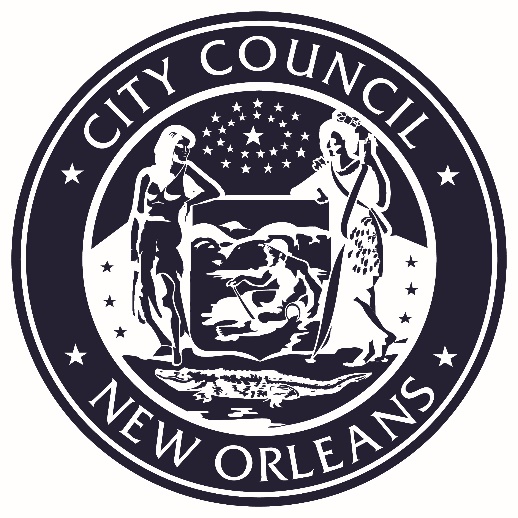 VICE PRESIDENTDONNA M. GLAPIONCouncilmember-At-LargePLEASE TURN ALL CELL PHONES AND BEEPERS EITHER OFF OR ON VIBRATE DURING COUNCIL PROCEEDINGS.